Описание объекта Объектом  являются недвижимое имущество  в составе:Объект 1: Земельный участок - площадь: 9 451 кв.м, кадастровый (или условный) условный номер  66:41:0704028:60.Объект 2: Типография (литер С) - площадь: общая 253,3 кв. м., этажность: 1, кадастровый (или условный) номер: 66-66-01/416/2008-27866:41:0704013:137.Объект 3: Здание цех (литер О) - площадь: общая 3 176,2 кв. м., этажность: 4,  назначение: нежилое, кадастровый (или условный) номер: 66:41:0704013:156условный номер 66-66-01/416/2008-279.Объект 4: Административно–бытовое здание (литер Р) - площадь: общая 335,3 кв. м., назначение: нежилое, этажность: 2, кадастровый (или условный) номер: 66:41:0704013:106условный номер 66-66-01/416/2008-277.Объект 5: Административно–бытовое здание (литер П) - площадь: общая 1 728,4 кв. м., назначение: нежилое, кадастровый (или условный) номер: условный номер 66-66-01/416/2008-27666:41:0704013:51.Объект 6: КПП корпус 45 (литер 16) - площадь: общая 21 кв. м., назначение: нежилое, кадастровый (или условный) номер: 66:41:0704013:134.Здания, сооружения  расположены на земельном участке общей площадью 9451 кв.м. (к.н. 66.41.0704028:60), относящемся к категории «Земли населенных пунктов», имеющем разрешенное использование  «под здания и сооружения – объекты V класса опасности» по санитарной классификации.В большинстве зданий ремонт не проводился давно, но, не смотря на это, здания находится в удовлетворительном состоянии. Состояние основных конструктивных элементов зданий (фундаментов, перекрытий, стен) удовлетворительное, не требующем срочного ремонта. При этом отделочные работы в зданиях провести следует, особенно в тех объектах, которые планируется использовать как административные помещения.Здания располагаются на границе территории «УПП «Вектор» и могут быть выделены из общей территории промышленного комплекса ОАО «УПП «Вектор», тыльные фасады части зданий фактически являются границей территории ОАО «УПП «Вектор» и  выходят на небольшую внутриквартальную улицу - Вишневую.Внутри промтерритории перед зданиями имеются асфальтированные площадки. Также имеется небольшая парковка для легкового и грузового автотранспорта. Со стороны улицы Вишневой ( по границе данной территории) автопарковка практически отсутствует, что обусловлено достаточно высокой плотностью застройки, узостью примыкающей автодороги и значительным устареванием строительных нормативов, по которым проектировалось и обустраивалась территория данного предприятия. На земельном участке кроме зданий также располагаются еще две опоры высоковольтной ЛЭП, которая проходит непосредственно над участком, будучи заведена на подстанцию, питающую весь производственный комплекс ОАО «УПП «Вектор»Текущее использованиеВсе объекты недвижимого имущества изначально проектировались, строились и использовались  как неотъемлемые элементы крупного предприятия радио-электронной промышленности. В настоящее время все объекты недвижимого имущества не используются.  Здание проходной используется как грузовой пропускной пункт  ОАО «УПП Вектор»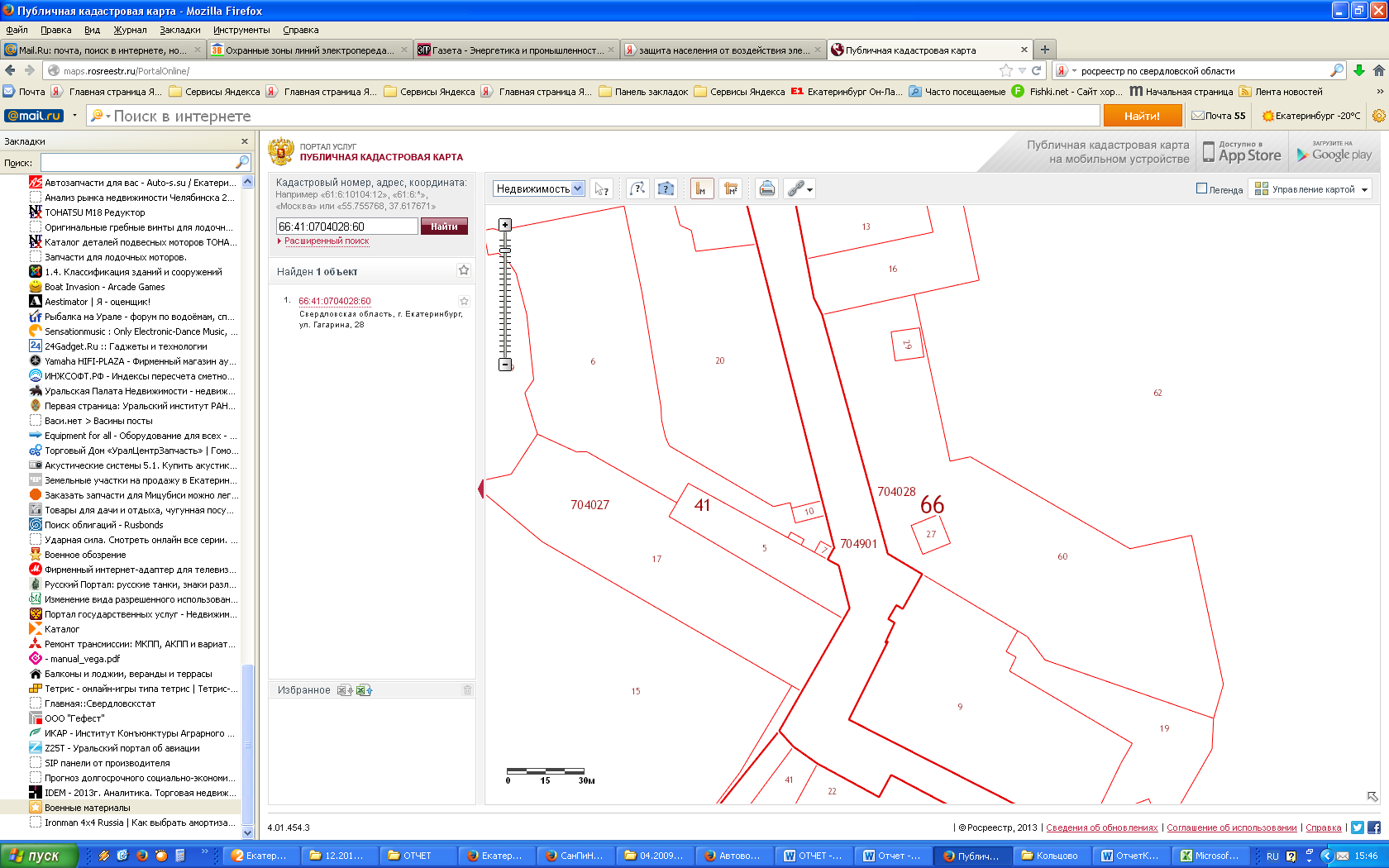 Схема прохождения ЛЭП по  земельному участкуФотоЛитерДата ввода в эксплуатациюЭт.Пл.Об.Тип фундаментаМатериал стенМатериал перекрытияМетериал перегородокТип кровлиПолыТип проемовТип внутренней отделкиОтоплВод.Горя-чее водос-набже-ниеГазос-набже-ниеКанЭлТип и назначение объекта, №, дата свидетельства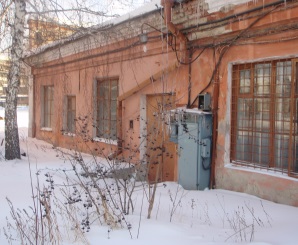 Литер С19681253,31543БутовыйШлакоблочныеЖ/Б плиты, деревянныеКирпичныеМеталлическая, шифердощатые окрашенные, линолеум,оконные
деревянные
дверные-филенчатыештукатурка побелка обои стеновые панели обшивка гипсокартоном
от котельнойцентральноецентральноенетцентральноескрытая
 проводкаВспомогательное производственное здание Здание типографии на дату оценки собственником не используется.. Кроме производственно-складских помещений имеются вспомогательные (бытовые, технические)  помещенияУстаревания не выявлены66АГ 316147 
от 30.06.2008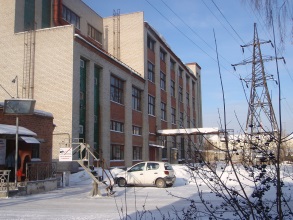 Литер О19781-43176,217673Ленточный  из ж/б блоковкирпичж/б.плитыкирпичМягкаяАсфальтобетон, цементная стяжка, линолиум, оконные
деревянные
дверные-филенчатыештукатурка побелка обои стеновые панели обшивка гипсокартоном
от котельнойцентральноецентральноенетцентральноескрытая
 проводкаПроизводственное, здание производственного цеха.Кроме производственно-складских помещений имеются вспомогательные (бытовые, технические)  помещения на дату оценки собственником не используется. Устаревания не выявлены66АГ316150
от 30.06.2008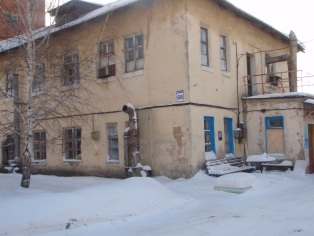 Литер Р19672335,31536БутовыйШлакоблочныеДеревянные
 утепленныекирпич
гипсокартоншиферЛинолиум,
плитка ПВХоконные
деревянные
дверные-филенчатыештукатурка побелка обои стеновые панели обшивка гипсокартоном
от котельнойцентральноецентральноенетцентральноескрытая проводкаБытовое, В здании располагаются бытовые ( раздевалка, сушилка, комната приема пищи, комната отдыха, душевые) службы ухода за территорией предприятия - дворников. Устаревания не выявлены66 АБ  316148
от  30.06.2008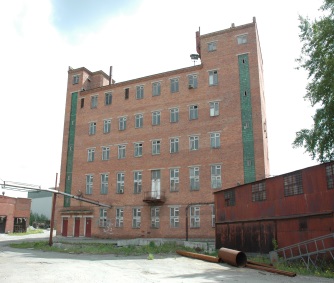 Литер П198751728,49122ленточный
ж/б блокикирпичж/б.плитыкирпичмягкаяцементная стяжкалинолиум,оконные
деревянные
дверные-филенчатыештукатурка побелка обои стеновые панели обшивка гипсокартономот
котельнойцентральноецентральноенетцентральноескрытая проводкаВспомогательное производственное здание - Здание прачечной на дату оценки собственником не используется.. Кроме производственно-складских помещений имеются вспомогательные (бытовые, технические)  помещенияУстаревания не выявлены66АГ 316149
от  30.06.2008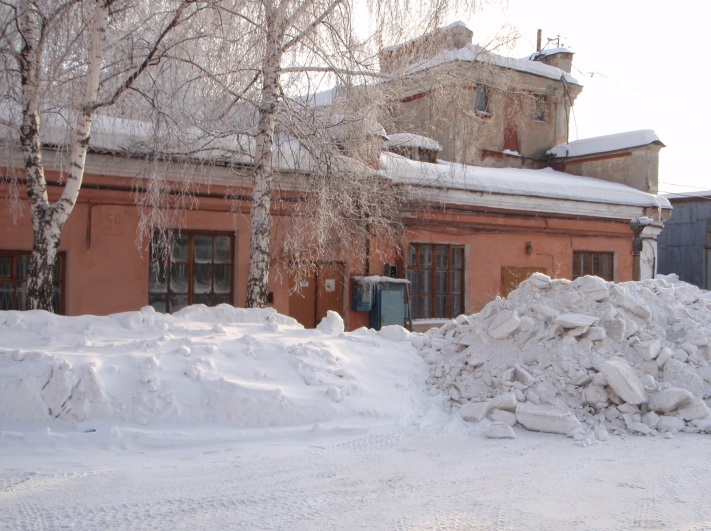 Здание ( Литер С) -Типография 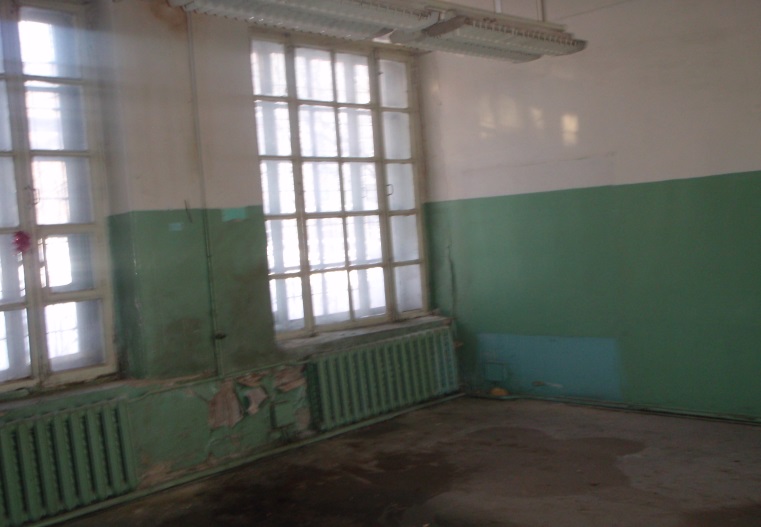 Внутренние помещения Здания ( Литер С)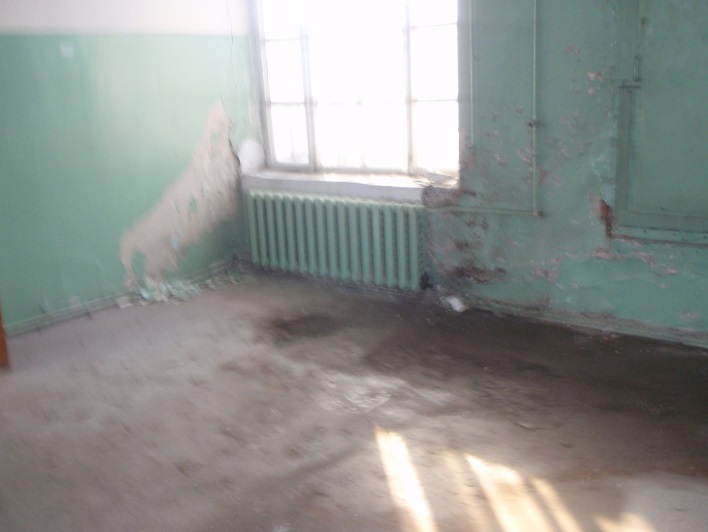 Внутренние помещения Здания ( Литер С)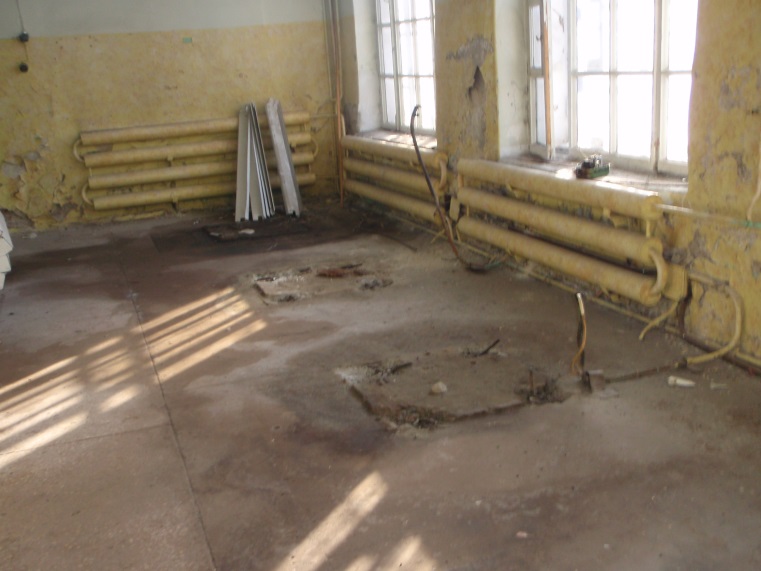 Внутренние помещения Здания ( Литер С)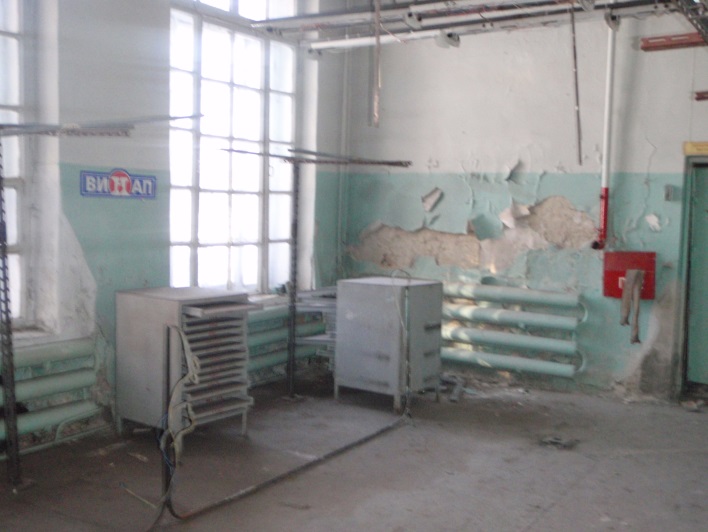 Внутренние помещения Здания ( Литер С)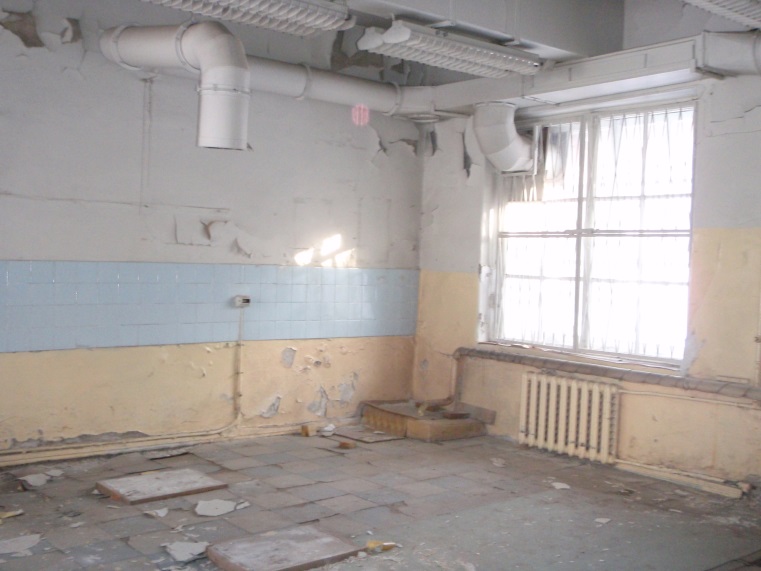 Внутренние помещения Здания ( Литер С)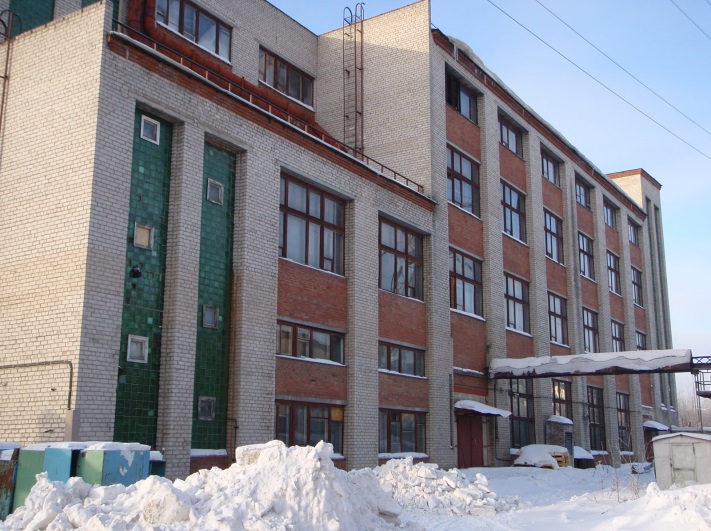 Здание (Литер О)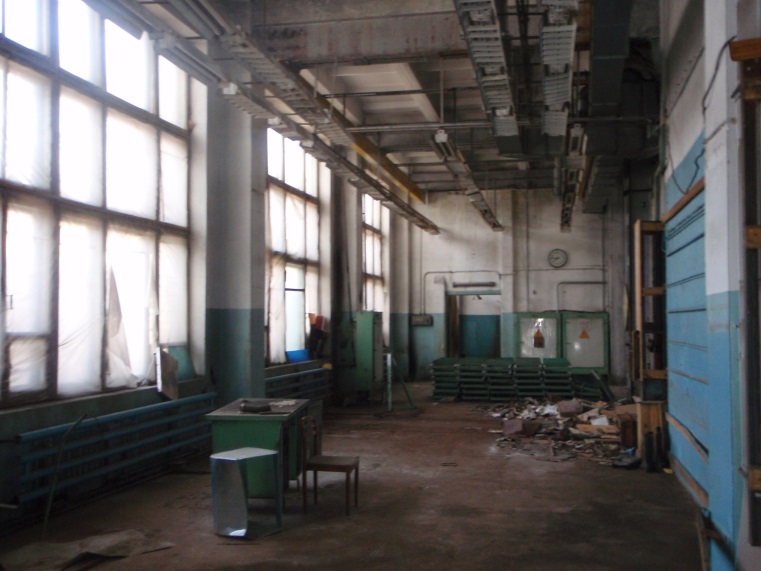 Внутренние помещения Здания ( Литер О)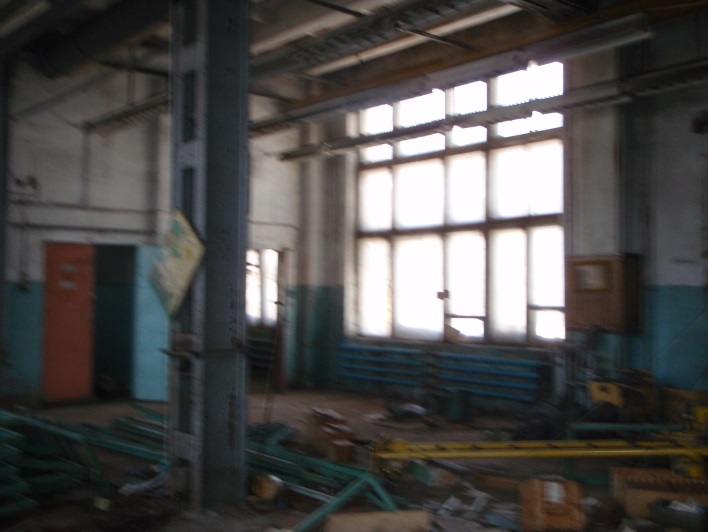 Внутренние помещения Здания ( Литер О)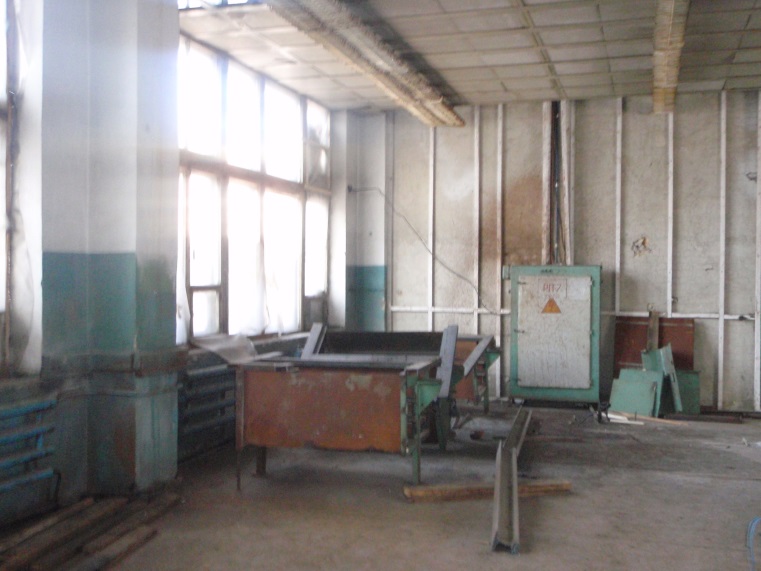 Внутренние помещения Здания ( Литер О)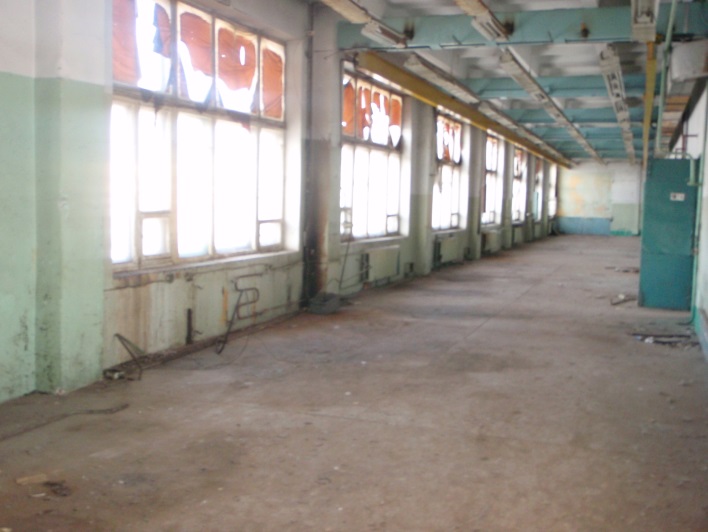 Внутренние помещения Здания ( Литер О)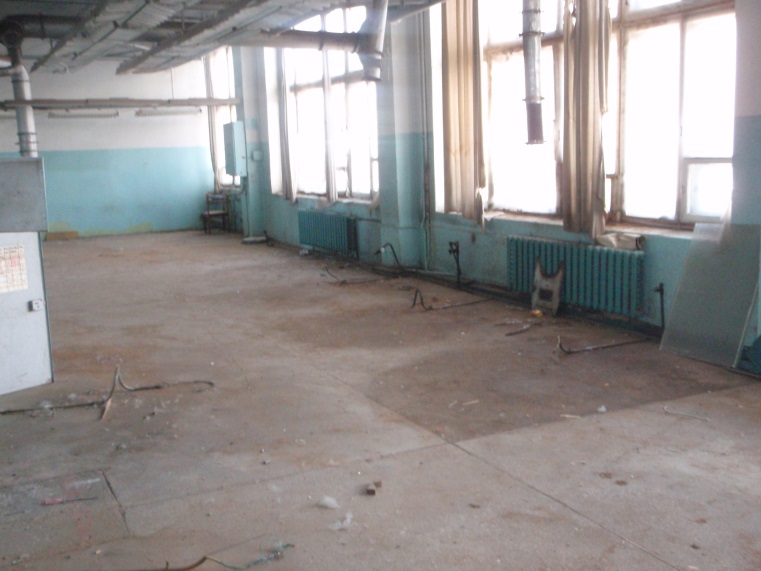 Внутренние помещения Здания ( Литер О)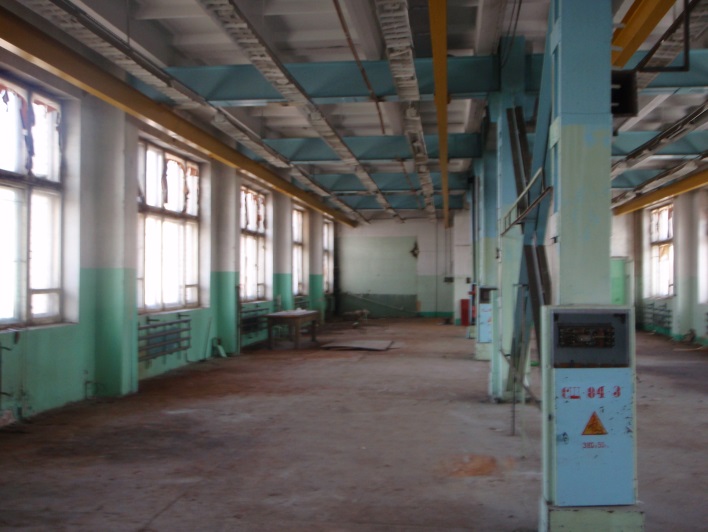 Внутренние помещения Здания ( Литер О)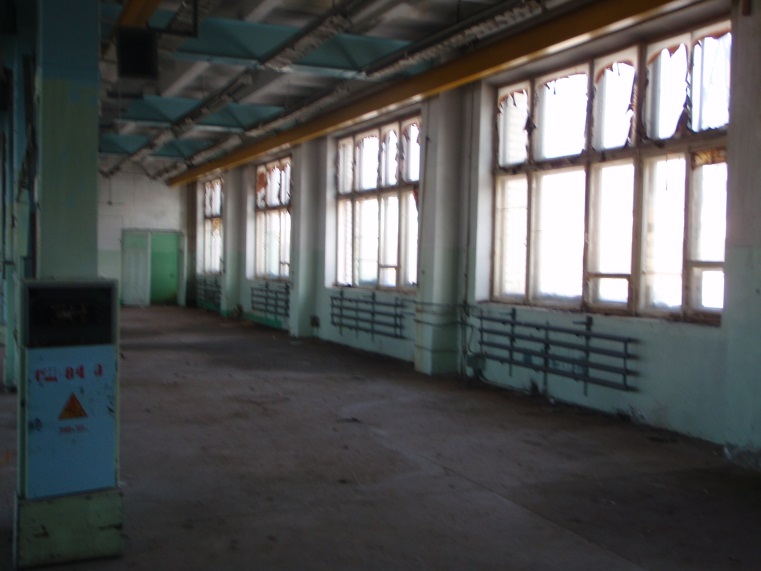 Внутренние помещения Здания ( Литер О)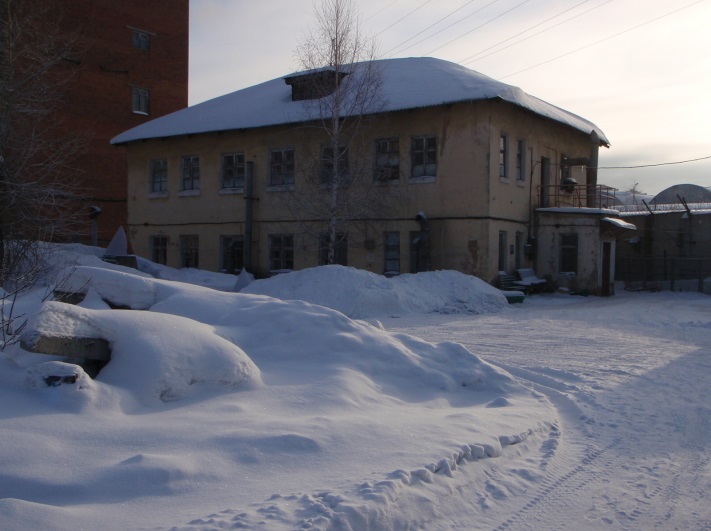 Здание (Литер Р)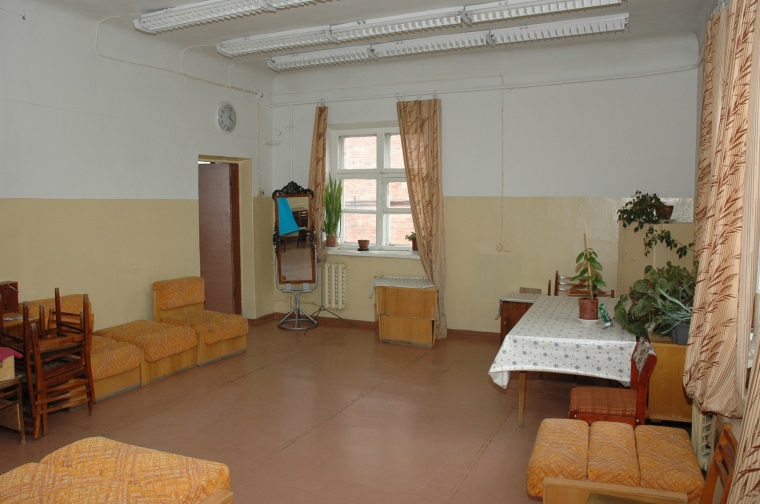 Внутренние помещения Здания ( Литер Р)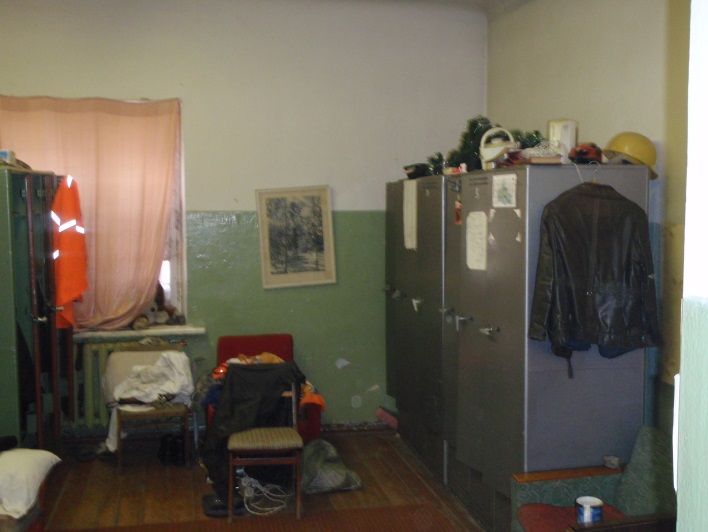 Внутренние помещения Здания ( Литер Р)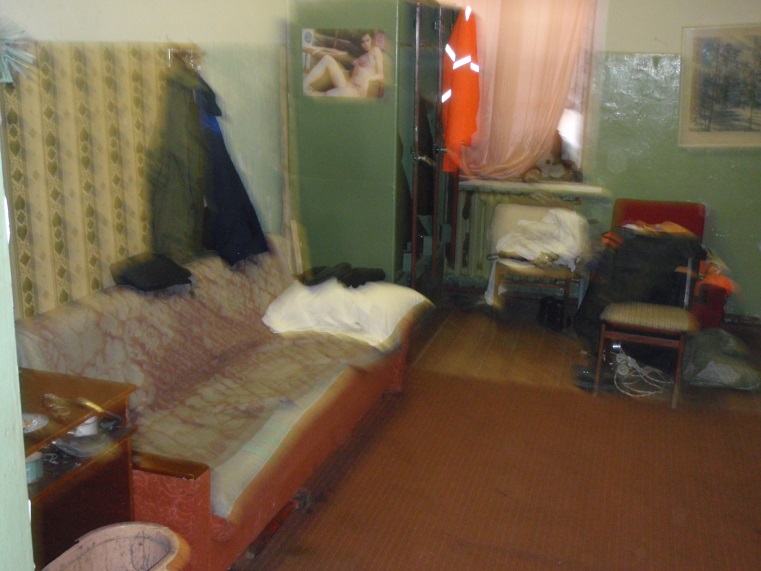 Внутренние помещения Здания ( Литер Р)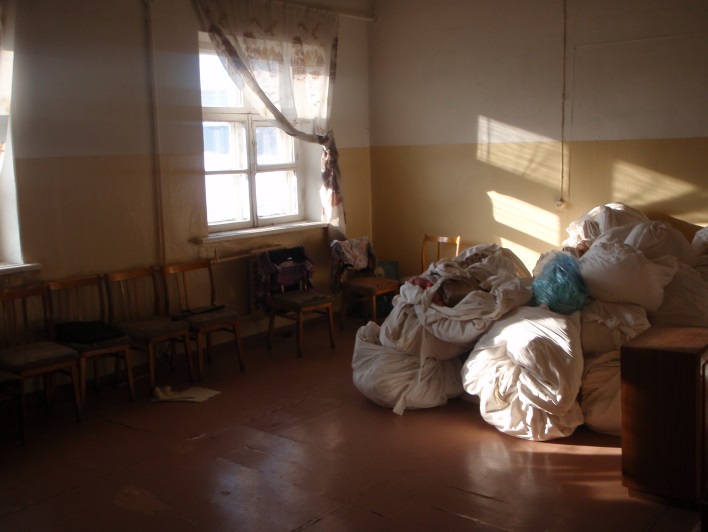 Внутренние помещения Здания ( Литер Р)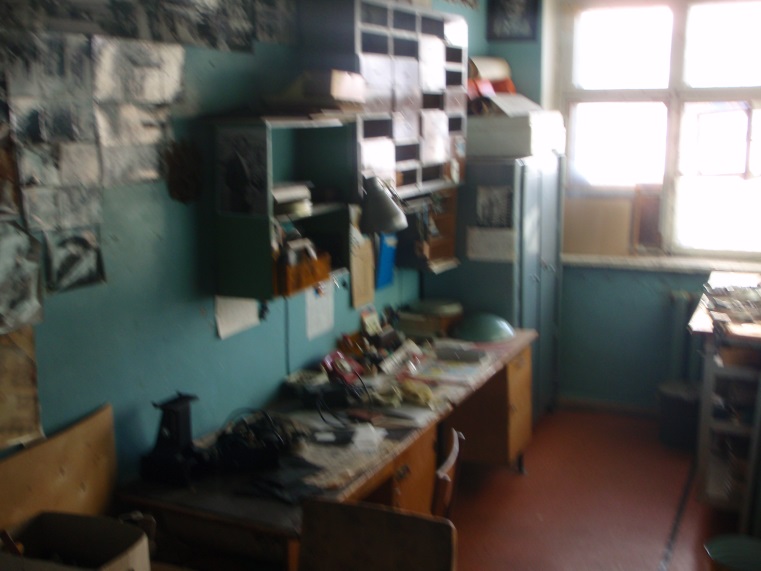 Внутренние помещения Здания ( Литер Р)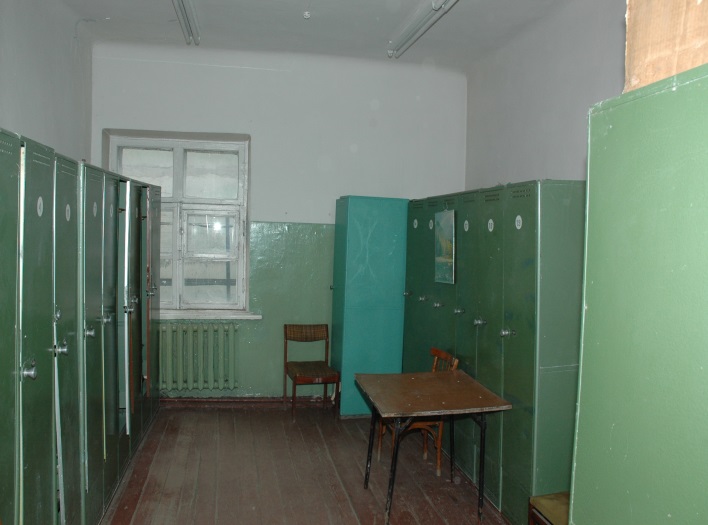 Внутренние помещения Здания ( Литер Р)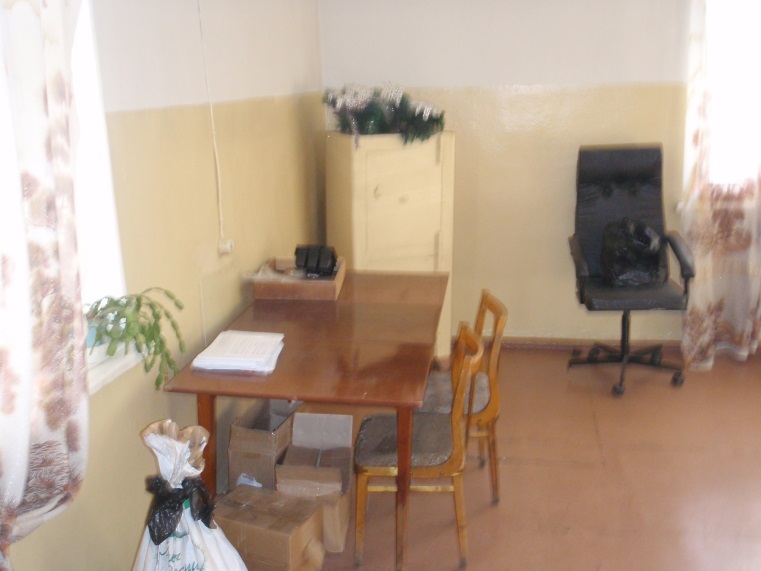 Внутренние помещения Здания ( Литер Р)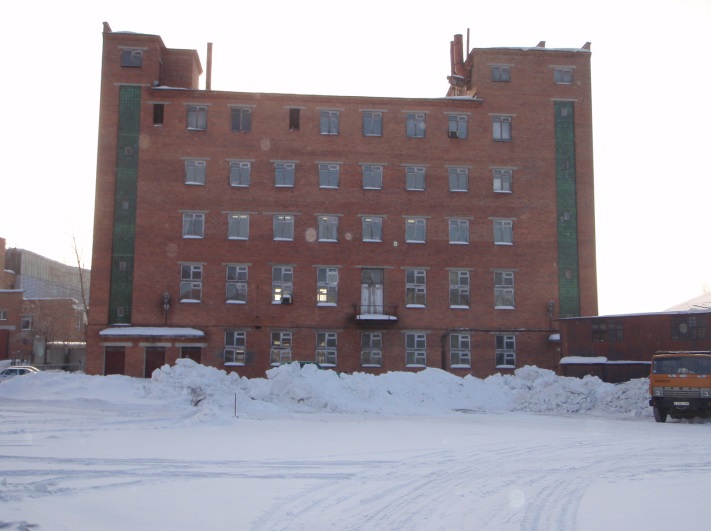 Здание  (литер П)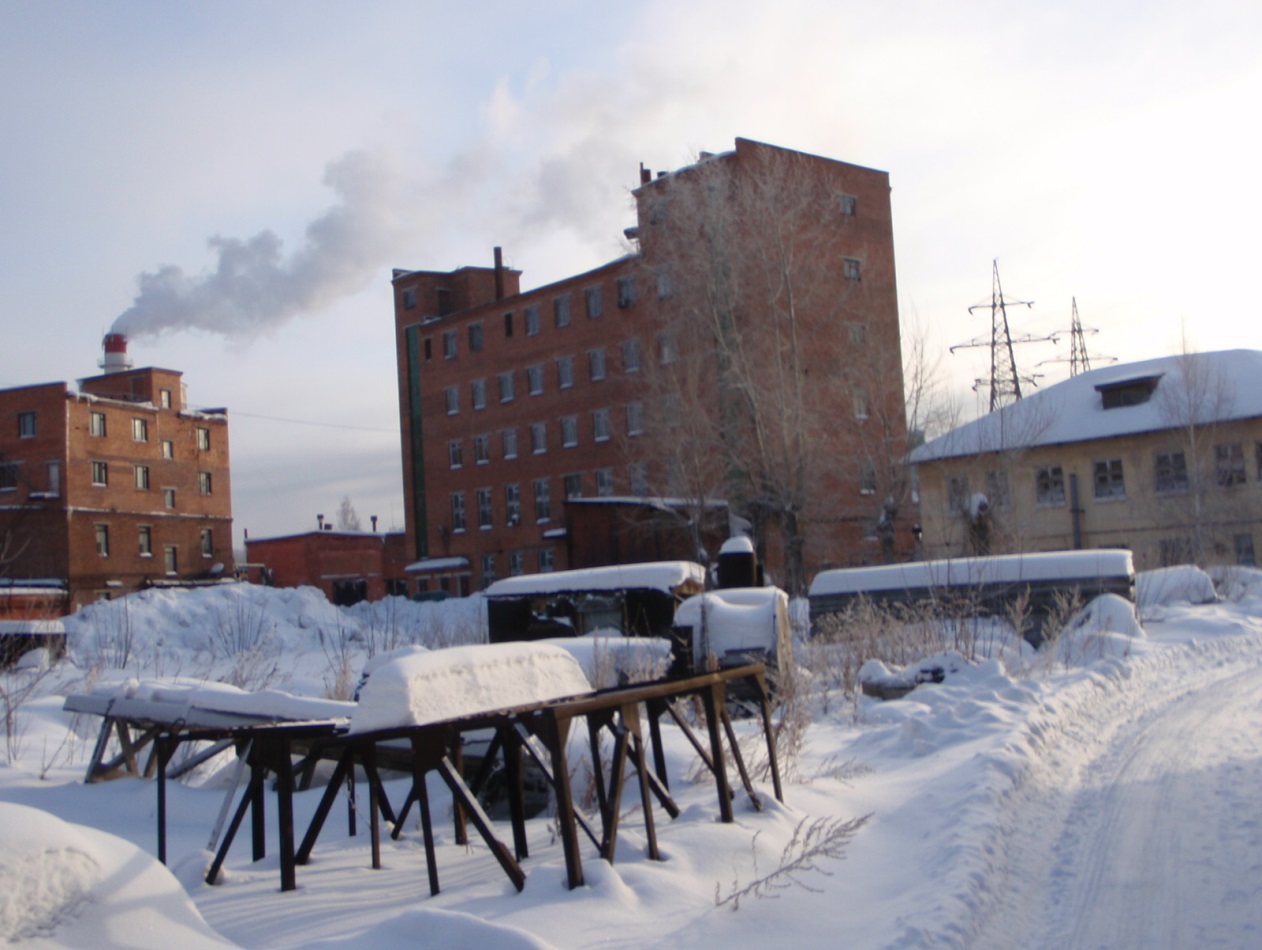 Здание  (литер П)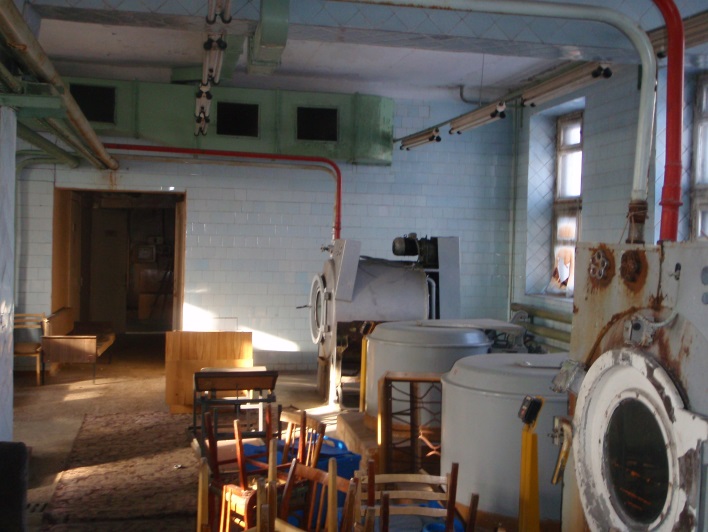 Внутренние помещения Здания ( Литер П)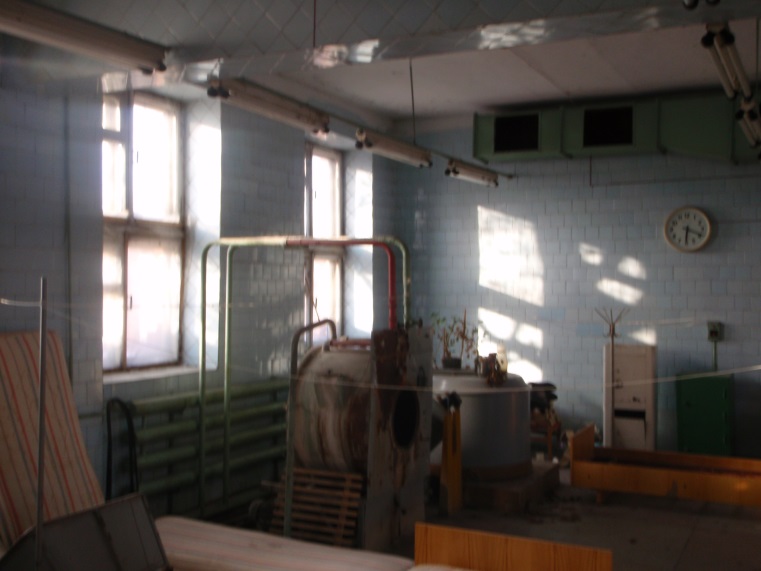 Внутренние помещения Здания ( Литер П)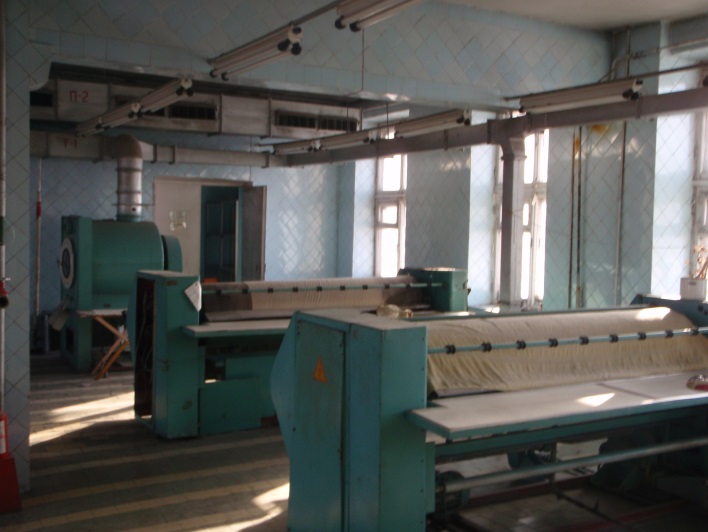 Внутренние помещения Здания ( Литер П)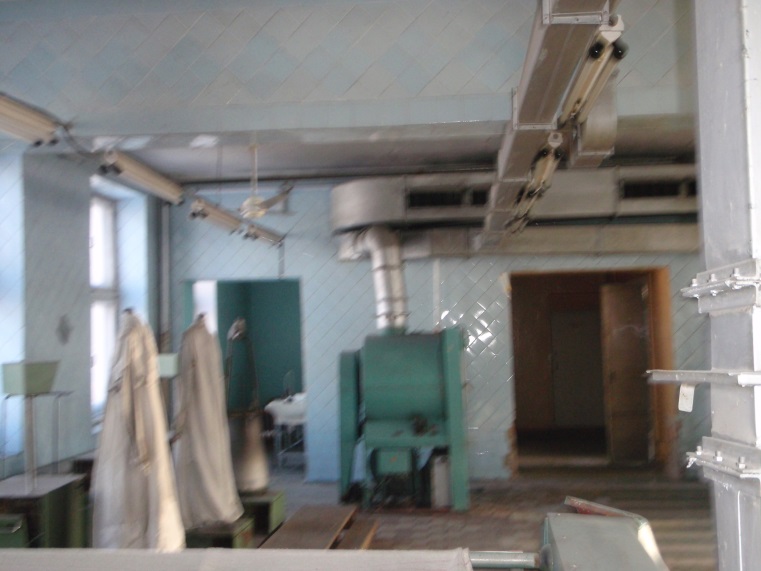 Внутренние помещения Здания ( Литер П)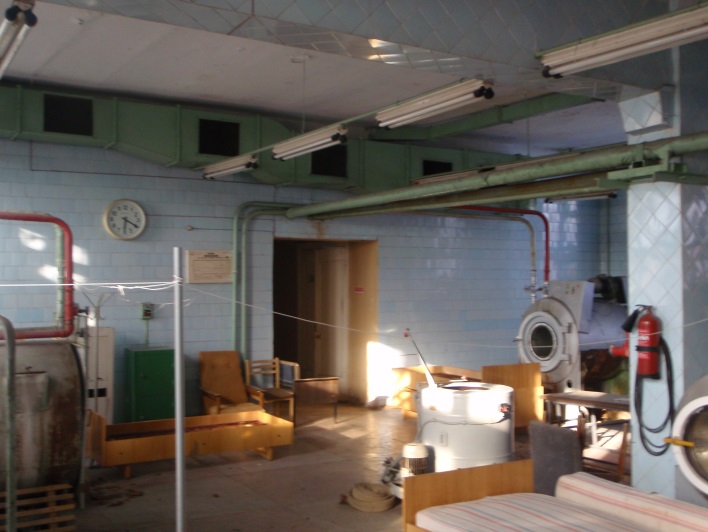 Внутренние помещения Здания ( Литер П)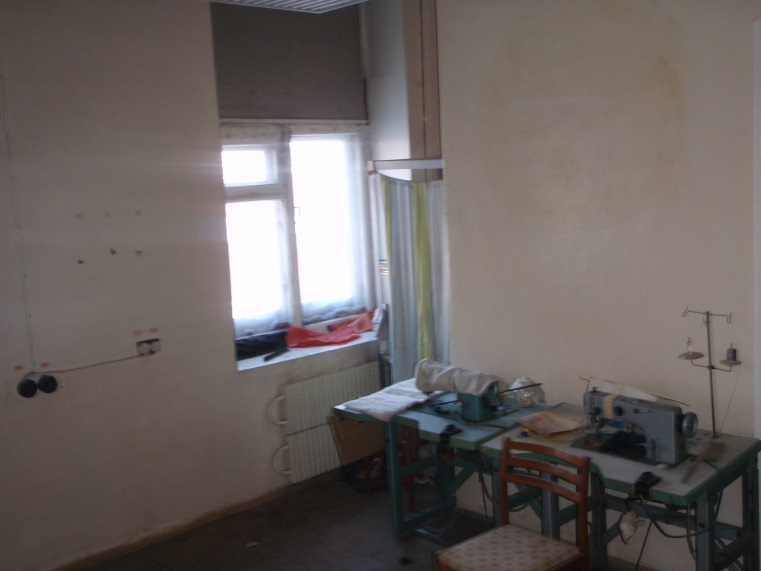 Внутренние помещения Здания ( Литер П)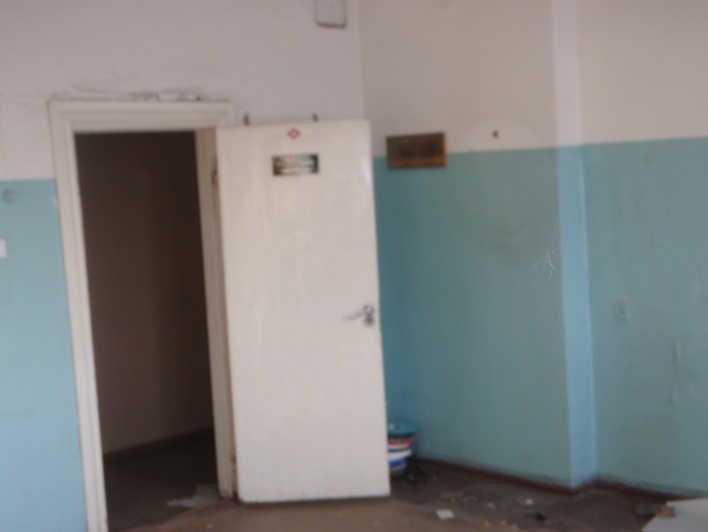 Внутренние помещения Здания ( Литер П)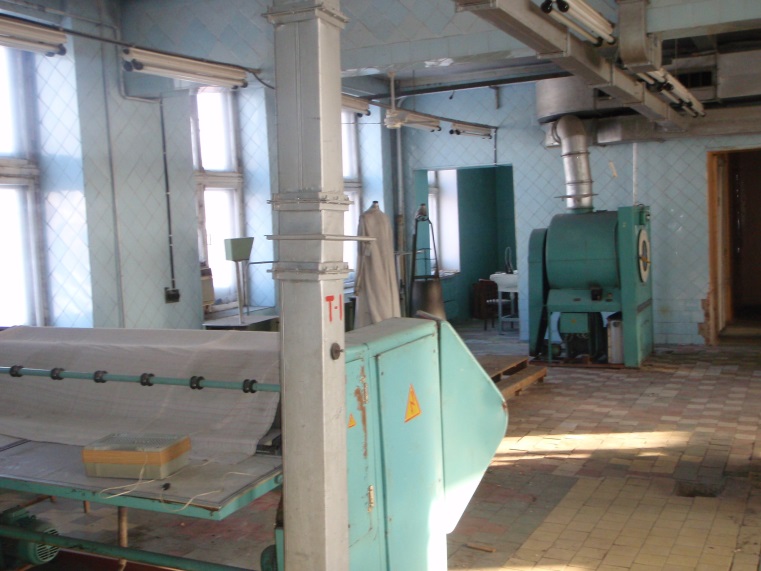 Внутренние помещения Здания ( Литер П)